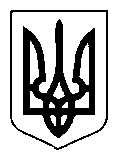 УКРАЇНАЩАСЛИВЦЕВСЬКА  СІЛЬСЬКА  РАДАГЕНІЧЕСЬКОГО  РАЙОНУ  ХЕРСОНСЬКОЇ ОБЛАСТІ  РІШЕННЯСХХIV  СЕСІЇ   VІІ  СКЛИКАННЯвід _18.08.2020р. _ №_2459_Про  виділення  коштів Комунальному  підприємству «МАКС-ІНВЕСТ»Щасливцевської  сільської  ради                 Розглянувши заяву директора КП «МАКС-ІНВЕСТ»  Щасливцевської  сільської  ради Сальнікова О. В., щодо виділення коштів на оплату податків, зважаючи на те, що комунальне підприємство на теперішній  час не має можливості без фінансової підтримки здійснювати свою господарську діяльність, керуючись  статтею  99, пункт 4 Бюджетного кодексу України, статтею 26  Закону  України  «Про  місцеве  самоврядування  в  Україні»,  сесія  Щасливцевської  сільської  радиВИРІШИЛА: Виділити кошти комунальному підприємству «МАКС-ІНВЕСТ»   Щасливцевської  сільської  ради у сумі 400000 гривень на оплату податків.Контроль  за  виконанням  покласти  на  постійну  депутатську  комісію  з питань  бюджету,  управління  комунальною  власністю. Сільський  голова                                                  В. ПЛОХУШКО 